Животные, занесенные в КРАСНУЮ КНИГУ КУБАНИ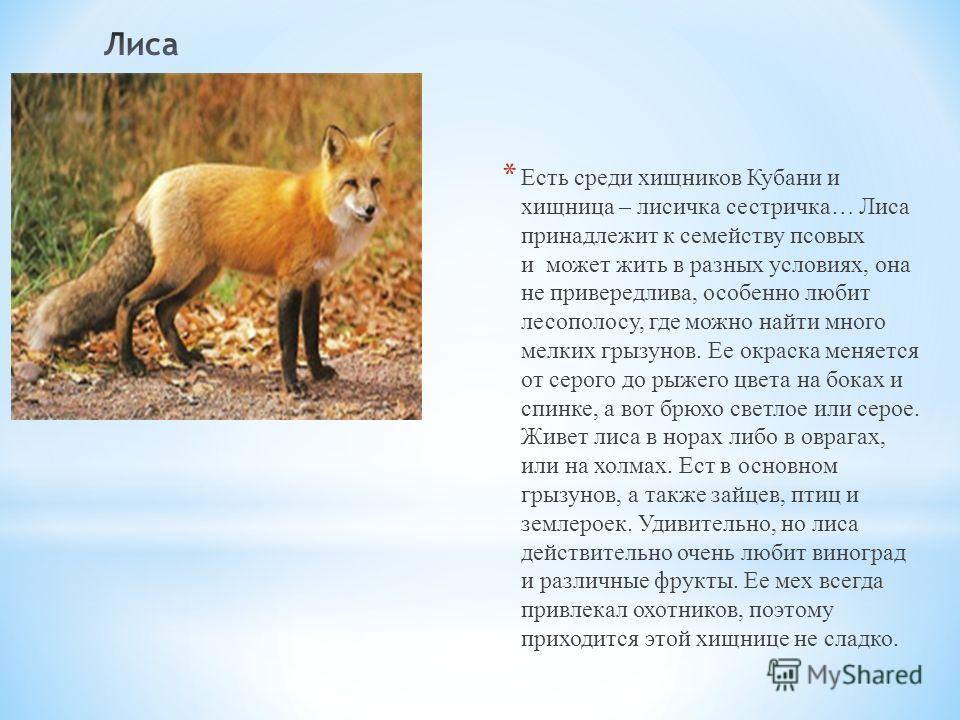 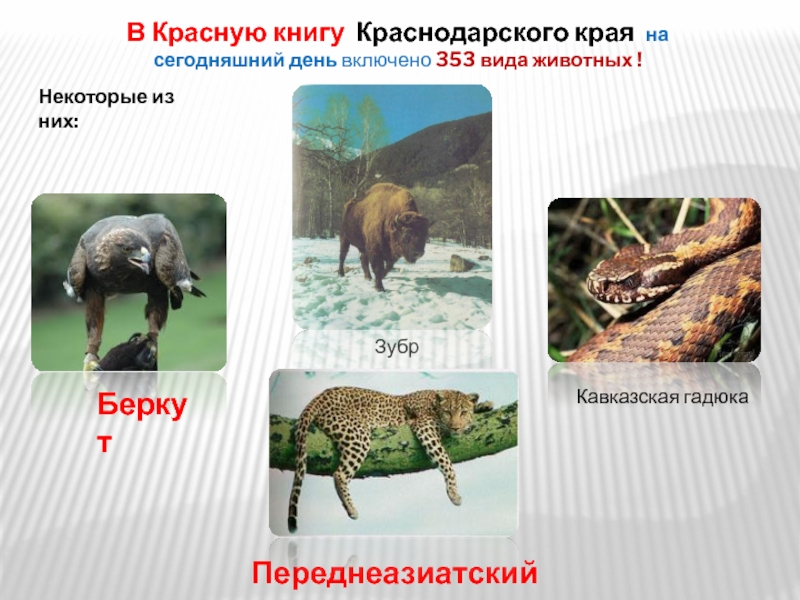 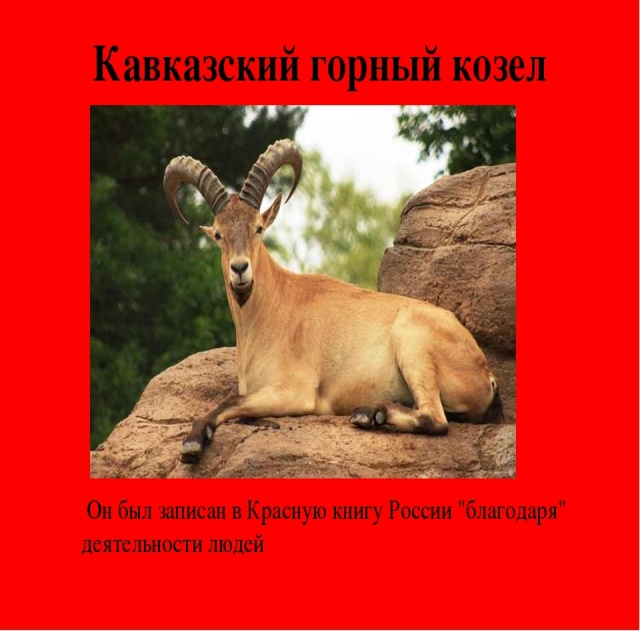 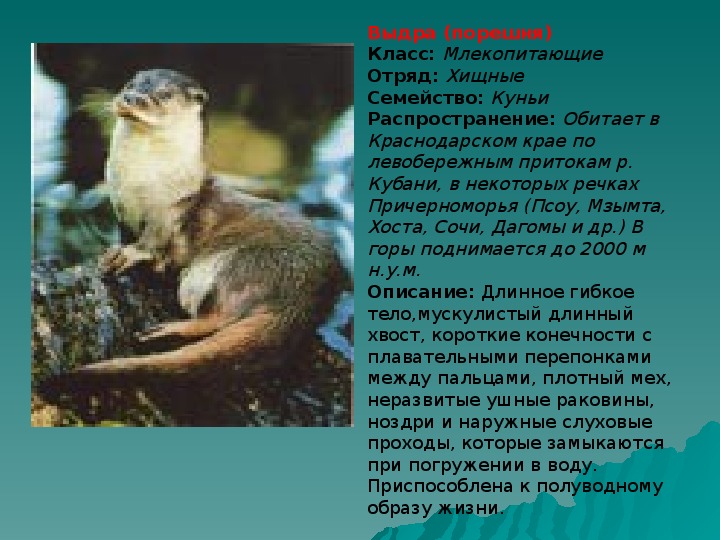 